Srijeda, 19. 1. 2022. 1. Hrvatski jezikRečenice kojima nešto uzvikujemo Uvodni dioPročitaj rečenice u 6. zadatku u početnici na 42. stranici.Imaju li sve rečenice na kraju točku? Koja rečenica ima drukčiji rečenični znak? Pročitaj je!Glavni dioSRETAN TI ROĐENDAN, ĐURĐA! Pročitaj rečenicu na glas, uzvikni rođendansku čestitku.Kada još uzvikujemo?Dobar dan!Sretan put!Zatvori vrata!Smisli još koju rečenicu kojoj nešto uzvikujemo.Prepiši u bilježnicu: 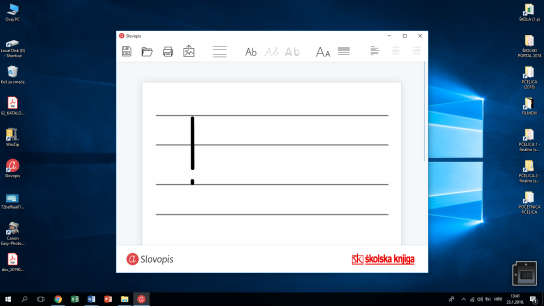 SRETAN TI ROĐENDAN, ĐURĐA!DOBAR DAN!SRETAN PUT!ZATVORI VRATA!Završni dioKoji si rečenični znak danas upoznao/upoznala? Što izražavamo uzvikom? 2. sat MatematikaMATEMATIKA : Brojevna crta, Računanje na brojevnoj crti – uvježbavanje i ponavljanje  UVODNI DIOŠto je prikazano?    1        2        3       4       5Danas ćemo ponavljati brojevnu crtu i računanje na brojevnoj crti. SREDIŠNJI DIO Pomoću brojevne crte odgovori na pitanja:
Koji se broj nalazi ispred broja 1? Koji se broj nalazi između brojeva 3 i 5? 
Koji je broj veći od 2, a manji od 4? Koji se brojevi nalaze između brojeva 5 i 2? 
Koji brojevi su prethodnici broja 4? Koji broj je neposredni sljedbenik broja 4? 
Koji broj je neposredni prethodnik broja 2?Sada u bilježnicu nacrtaj dvije brojevne crte, neka ti pomogne netko od odraslih ukućana, ako je potrebno.
Pomoću prve nacrtane brojevne crte zbroji brojeve 2 i 3.             Pomoću druge nacrtane brojevne crte od broja 4 oduzmi broj 3.Sada samostalno riješi zadatke u radnoj bilježnici na str. 43.ZAVRŠNI DIOIzradi brojevnu crtu od špage, vune ili debljeg konca. Od kartona izreži kvadratiće i na njih napiši brojeve od 0 do 5. Redaj brojeve na svoju brojevnu crtu, igraj se s nekime od ukućana na način da brojeve pobrkate pa slažete redom, računajte – zbrajajte i oduzimajte na brojevnoj crti.Riješi zadatke u zbirci na 61. stranici.Otvori poveznicu i poslušaj upute za samoprocjenu, preuzmi i kartice za samoprocjenu:
https://www.e-sfera.hr/dodatni-digitalni-sadrzaji/323cba83-58c0-49a5-9b61-6e9a4682f3ed/ Samostalno procijeni koliko si zadovoljan/ zadovoljna svojim postignućima i onime što radiš u 
              školi.3. sat  Tjelesna i zdravstvena kultura Pratite na HRT Školu na trećem ( TZK)